(da inviare all’esito della produzione della documentazione da parte della difesa)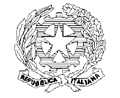 TRIBUNALE DI BENEVENTOSezione penale                     REPUBBLICA ITALIANA    IN NOME DEL POPOLO ITALIANO       N. …………… R.G. Notizie ReatoN. …………….R.G.  mod. 16Il Tribunale di Benevento -prima/seconda sezione penale- Coll./Giudice monocratico, alla pubblica udienza del ………………ha sospeso il processo, ai sensi dell’art.545 bis c.p.p., nei confronti di……………………………………………………………………………………….………………..,numero telefono noto ……………………………………. mail …………….………………………..difeso dall’avv…………………………………………………., numero telefono……………………con prossima udienza fissata al ……….…………..……. per la decisione in merito alla sostituzione;ritenuta necessaria l’istruttoria finalizzata a valutare la sussistenza delle condizioni per la sostituzione della pena detentiva con la pena della detenzione domiciliare sostitutiva;letta la documentazione prodotta dalla difesa, in data………….…., a sostegno della sostituzione, documentazione allegata alla presente nota;in attuazione del Protocollo stipulato tra Presidente del Tribunale di Benevento, Procuratore della Repubblica di Benevento, UEPE, Consiglio dell’Ordine degli Avvocati di Benevento, in data ………….;RICHIEDEAlla PG/ AI CC……. territorialmente competenti in base al luogo di domicilio di compiere, mediante sopralluogo presso l’abitazione e/o il luogo di lavoro:accertamenti sulla presenza di familiari disponibili ad accogliere il condannato in regime di detenzione domiciliare; sull’idoneità del domicilio all’esecuzione di una misura alternativa alla detenzione (possibilità di controlli in termini di accesso alla abitazione, presenza del citofono ecc);sulla serietà ed affidabilità dell’attività lavorativa e del datore di lavoro, con indicazione di eventuale possibilità di contatti con persone con pregiudizi penali;(eventuale) raccogliere per iscritto dichiarazione di accettazione all’applicazione del “braccialetto elettronico” verificando, in caso positivo, la fattibilità tecnica anche con l’ausilio di personale tecnico;     -    (eventuale) Raccomanda massima sollecitudine trattandosi di condannato sottoposto a misura cautelareManda alla cancelleria per gli adempimenti e le comunicazioni.Benevento, Il Collegio/Il Giudice